 donne lecture du rapport suivant :Chers collègues,Par délibération du 23 septembre 2021, le conseil communautaire a institué la taxe additionnelle permettant de gérer la compétence « GEstion des Milieux Aquatiques et de Prévention des Inondations ».Les dispositions de cette taxe sont codifiées à l’article 1530 bis du code général des impôts.La taxe ne peut être supérieure aux coûts prévisionnels annuels d’exercice de la compétence (fonctionnement et investissement). Le conseil communautaire vote un produit attendu et non un taux.Le montant prévisionnel inscrit au budget primitif 2022, correspond à :Dépenses totales de fonctionnement (travaux, salaires des deux postes de techniciens compris, adhésion aux syndicats, …) :  775 365 eurosCorrespondant aux travaux sur la Vire Amont solde tranche 4 et 5, tranches 1et 2 des travaux sur la Souleuvre, travaux de continuité écologique et sur le Noireau, travaux bocagers tranche 1 de lutte contre l’érosion .Recettes de fonctionnement (provenant de l’agence de l’eau et la Région) : 595 642 euros Soit un solde à financer de 179 723 euros.Le calcul de la taxe GEMAPI s’opère de la façon suivante :La collectivité vote un montant de produit, selon les règles de détermination du besoin ci-dessus.L’administration fiscale répartit ce montant sur les 4 taxes (foncier bâti, foncier non bâti, taxe d’habitation et cotisation foncière des entreprises) proportionnellement aux recettes que ces taxes ont procuré l’année précédente sur le territoire de l’EPCI (Etablissement Public de Coopération Intercommunale).Ainsi, il est déterminé un taux additionnel identique par taxe pour chaque commune de l’EPCI, générant des variations en pourcentage et en montant différents.Vu le Code général des collectivités territoriales,  Vu le code général des impôts et notamment ses articles 1530 bis et 1639 A, Vu les avis favorables de la commission finances réunie le 16 mars 2022 et du Bureau communautaire réuni le 21 mars 2022,Considérant que le produit attendu de la taxe GEMAPI pour l’année 2022 est fixé à 160 000 euros réparti entre toutes les personnes physiques ou morales assujettis aux taxes foncières sur les propriétés bâties et non bâties, à la taxe d’habitation restant et sur les résidences secondaires, et à la cotisation foncière des entreprises, proportionnellement aux recettes que chacune de ces taxes procure.Il est ainsi demandé au Conseil communautaire de bien vouloir arrêter et voter le produit attendu pour cette taxe à 160 000 euros pour l’année 2022. Arrêté en séance les jour, mois et an susdits Au registre suivent les signatures.Le Président,M. Marc ANDREU SABATER#signature#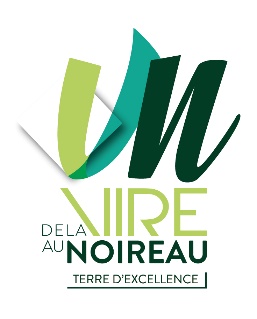 Nombre de membres en exercice : 61 Nombre de membres présents : 41Nombre de membres ayant 
donné pouvoir : 11Nombre de membres excusés : 3Nombre de membres absents : 6 Date de convocation : 25 mars 2022Acte rendu exécutoire après visa du contrôle de légalité le :et affichage le :REPUBLIQUE FRANCAISEDEPARTEMENT DU CALVADOSCOMMUNAUTE DE COMMUNES INTERCOM DE LA VIRE AU NOIREAUDélibérationsConseil CommunautaireSéance du Jeudi 31 Mars 2022 L’an 2022, le 31 mars à 20h30, le conseil communautaire de l’Intercom de la Vire au Noireau s’est réuni en salle des mariages de l’Hôtel de Ville de Vire, lieu habituel choisi pour la tenue de ces séances, sous la présidence de 
M. Marc ANDREU SABATER, Président. Les convocations individuelles et l’ordre du jour ont été transmis par mail et par courrier aux conseillers communautaires le 25 mars 2022.La convocation et l’ordre du jour ont été affichés sur le site internet et au siège de l’Intercom de la Vire au Noireau le 
25 mars 2022.Mme Annick ALLAIN a été nommée secrétaire de séance  conformément aux dispositions de l’article L.2121-15 du CGCT applicable à l’EPCI en vertu de l’article L. 5211-1 du CGCT.Objet : Produit attendu de la taxe GEMAPIObjet : Produit attendu de la taxe GEMAPINoms des ConseillersPrésentsExcusésExcusésExcusésAbsentsNoms des ConseillersPrésents* Représenté(e) par :                           (en vertu de l’article 
L5211-6)*A donné pouvoir à : (article L. 2121-20, applicable en vertu de l’article L. 5211-1 du CGCT)  N'étant ni représenté par un suppléant et/ou n'ayant pas donné pouvoirAbsentsCONDE-EN-NORMANDIECONDE-EN-NORMANDIECONDE-EN-NORMANDIECONDE-EN-NORMANDIECONDE-EN-NORMANDIECONDE-EN-NORMANDIEM. Xavier ANCKAERTX : M. Pascal DALIGAULTMme Nathalie BOUILLARD X : Mme Catherine CAILLYMme Catherine CAILLYXM. Pascal DALIGAULT XM. Sylvain DELANGEX : M. Manuel MACHADOMme Valérie DESQUESNE XM. Jean ELISABETH XMme Najat LEMERAY X : Mme Valérie DESQUESNELA VILLETTELA VILLETTELA VILLETTELA VILLETTELA VILLETTELA VILLETTEM. Daniel BREARDX : M. Arnaud BREARDPERIGNYPERIGNYPERIGNYPERIGNYPERIGNYPERIGNYM. Jean-Christophe MEUNIERXNoms des ConseillersPrésentsExcusésExcusésExcusésAbsentsNoms des ConseillersPrésents* Représenté(e) par :                           (en vertu de l’article 
L5211-6)*A donné pouvoir à : (article L. 2121-20, applicable en vertu de l’article L. 5211-1 du CGCT)  N'étant ni représenté par un suppléant et/ou n'ayant pas donné pouvoirAbsentsPONTECOULANTPONTECOULANTPONTECOULANTPONTECOULANTPONTECOULANTPONTECOULANTM. Jean-Pierre MOURICEXSAINT-DENIS-DE-MERESAINT-DENIS-DE-MERESAINT-DENIS-DE-MERESAINT-DENIS-DE-MERESAINT-DENIS-DE-MERESAINT-DENIS-DE-MEREM. Manuel MACHADOXTERRES-DE-DRUANCETERRES-DE-DRUANCETERRES-DE-DRUANCETERRES-DE-DRUANCETERRES-DE-DRUANCETERRES-DE-DRUANCEM. Jean TURMEL XBEAUMESNILBEAUMESNILBEAUMESNILBEAUMESNILBEAUMESNILBEAUMESNILM. Gilles PORQUETXCAMPAGNOLLESCAMPAGNOLLESCAMPAGNOLLESCAMPAGNOLLESCAMPAGNOLLESCAMPAGNOLLESMme Catherine GOURNEY LECONTE XLANDELLES-ET-COUPIGNYLANDELLES-ET-COUPIGNYLANDELLES-ET-COUPIGNYLANDELLES-ET-COUPIGNYLANDELLES-ET-COUPIGNYLANDELLES-ET-COUPIGNYM. Denis JOUAULT XLE MESNIL-ROBERTLE MESNIL-ROBERTLE MESNIL-ROBERTLE MESNIL-ROBERTLE MESNIL-ROBERTLE MESNIL-ROBERTM. Jean-Claude RUAULTXNOUES-DE-SIENNENOUES-DE-SIENNENOUES-DE-SIENNENOUES-DE-SIENNENOUES-DE-SIENNENOUES-DE-SIENNEMme Coraline BRISON- VALOGNESXM. Olivier JEANNEAUXMme Colette JOUAULT XMme Bernadette LEROYXM. Georges RAVENELXPONT-BELLANGERPONT-BELLANGERPONT-BELLANGERPONT-BELLANGERPONT-BELLANGERPONT-BELLANGERM. Christian MARIETTEX : Mme Martine TREMPUSAINT-AUBIN-DES-BOISSAINT-AUBIN-DES-BOISSAINT-AUBIN-DES-BOISSAINT-AUBIN-DES-BOISSAINT-AUBIN-DES-BOISSAINT-AUBIN-DES-BOISM. Maurice ANNEXSAINTE-MARIE-OUTRE-L'EAUSAINTE-MARIE-OUTRE-L'EAUSAINTE-MARIE-OUTRE-L'EAUSAINTE-MARIE-OUTRE-L'EAUSAINTE-MARIE-OUTRE-L'EAUSAINTE-MARIE-OUTRE-L'EAUMme Catherine GARNIERXSOULEUVRE-EN-BOCAGESOULEUVRE-EN-BOCAGESOULEUVRE-EN-BOCAGESOULEUVRE-EN-BOCAGESOULEUVRE-EN-BOCAGESOULEUVRE-EN-BOCAGEMme Annick ALLAINXM. Alain DECLOMESNILXM. Régis DELIQUAIREXM. Didier DUCHEMINX : M. Régis DELIQUAIREM. Marc GUILLAUMINX : Mme Sandrine SAMSONM. Francis HERMONXMme Marie-Line LEVALLOISX : Mme Annick ALLAINM. Eric MARTINXMme Natacha MASSIEUX Mme Sandrine SAMSONXMme Cyndi THOMASXNoms des ConseillersPrésentsExcusésExcusésExcusésAbsentsNoms des ConseillersPrésents* Représenté(e) par :                           (en vertu de l’article 
L5211-6)*A donné pouvoir à : (article L. 2121-20, applicable en vertu de l’article L. 5211-1 du CGCT)  N'étant ni représenté par un suppléant et/ou n'ayant pas donné pouvoirAbsentsVALDALLIEREVALDALLIEREVALDALLIEREVALDALLIEREVALDALLIEREVALDALLIEREM. Jean-Paul ANGENEAUXM. Frédéric BROGNIART X : M. Jean-Paul ANGENEAUMme Caroline CHANUXMme Marie-Françoise DAUPRATXM. Gilles FAUCONXMme Brigitte MENNIERXMme Sabrina SCOLAXVIRE NORMANDIEVIRE NORMANDIEVIRE NORMANDIEVIRE NORMANDIEVIRE NORMANDIEVIRE NORMANDIEM. Marc ANDREU SABATERXMme Marie-Noëlle BALLEXM. Lucien BAZINXMme Marie-Ange CORDIERXM. Serge COUASNONXMme Nicole DESMOTTESXMme Sylvie GELEZXM. Corentin GOETHALSX : Mme Marie-Ange CORDIERMme Catherine MADELAINEXM. Gilles MALOISELXM. Pascal MARTINX : M. Serge COUASNONM. Gérard MARYXMme Marie-Odile MORELXMme Valérie OLLIVIERXM. Régis PICOTX : M. Marc ANDREU SABATERMme Jane PIGAULTXMme Annie ROSSIXM. Guy VELANYXTOTAL3921136Nombre de Membres en exerciceNombre de Membres en exercice61616161Nombre de conseillers présentsNombre de conseillers présents41414141Quorum
En raison de la période de crise sanitaire liée à la pandémie de la COVID-19, le quorum est fixé à un tiers des membres en exercice présents 
(article 2 de l'Ordonnance n°2020-391 du 1er avril 2020 
IV de l'article 6 de la Loi n°2020-1379 du 14 novembre 2020
V de l'article 10 de la Loi n°2021-1465 du 10 novembre 2021) Quorum
En raison de la période de crise sanitaire liée à la pandémie de la COVID-19, le quorum est fixé à un tiers des membres en exercice présents 
(article 2 de l'Ordonnance n°2020-391 du 1er avril 2020 
IV de l'article 6 de la Loi n°2020-1379 du 14 novembre 2020
V de l'article 10 de la Loi n°2021-1465 du 10 novembre 2021) 21212121Nombre de votants 
(conseillers présents + pouvoirs*)
*En raison de la période de crise sanitaire liée à la pandémie de la COVID-19, et jusqu'à la fin de l'état d'urgence sanitaire, un conseiller peut-être porteur de deux pouvoirs
(article 2 de l'Ordonnance n°2020-391 du 1er avril 2020 
IV de l'article 6 de la Loi n°2020-1379 du 14 novembre 2020
V de l'article 10 de la Loi n°2021-1465 du 10 novembre 2021)  Nombre de votants 
(conseillers présents + pouvoirs*)
*En raison de la période de crise sanitaire liée à la pandémie de la COVID-19, et jusqu'à la fin de l'état d'urgence sanitaire, un conseiller peut-être porteur de deux pouvoirs
(article 2 de l'Ordonnance n°2020-391 du 1er avril 2020 
IV de l'article 6 de la Loi n°2020-1379 du 14 novembre 2020
V de l'article 10 de la Loi n°2021-1465 du 10 novembre 2021)  52525252VOTEVote ordinaire à main levée : Vote ordinaire à main levée : Vote ordinaire à main levée : Vote ordinaire à main levée : Vote ordinaire à main levée : Vote ordinaire à main levée : Pour :50Contre :2Abstentions :0        Adopté à la majorité               Adopté à l’unanimité             Non adopté        Adopté à la majorité               Adopté à l’unanimité             Non adopté        Adopté à la majorité               Adopté à l’unanimité             Non adopté        Adopté à la majorité               Adopté à l’unanimité             Non adopté        Adopté à la majorité               Adopté à l’unanimité             Non adopté        Adopté à la majorité               Adopté à l’unanimité             Non adopté